АКТобщественной проверкив рамках проведения системного и комплексного общественного контроля, 
проведен общественный контроль качества санитарной обработки и дезинфекции подъездов МКД по адресу ул. Сакко и Ванцетти, д.№10Сроки проведения общественного контроля: 10.04.2020 г.Основания для проведения общественной проверки: план работы Общественной палаты г.о. Королев.Форма общественного контроля: мониторингПредмет общественной проверки – контроль работы УК АО «Жилкомплекс» по качеству проведения санитарной обработки и дезинфекции подъездов МКДСостав группы общественного контроля:- Белозерова Маргарита Нурлаяновна, председатель комиссии «по ЖКХ, капитальному ремонту, контролю за качеством работы управляющих компаний, архитектуре, архитектурному облику городов, благоустройству территорий, дорожному хозяйству и транспорту»;- Якимова Варвара Владиславовна - член комиссии- Журавлев Николай Николаевич – член комиссии10 апреля, по обращениям жителей, общественники проинспектировали работу УК «ЖИЛКОМПЛЕКС» по обработке подъездов МКД по ул. Сакко и Ванцетти, д.№10Проверкой установлено: уборщиками компании проведена с применением рекомендованных дезинфектантов влажная уборка мест общего пользования, в т. ч. протирка контактных поверхностей входной группы, двери, кнопки домофона, лестничные перила, полы, а также почтовые ящики.Сотрудниками компании соблюдаются меры безопасности, работают в защитных костюмах, масках, специальных очках и резиновых перчатках - замечаний нет.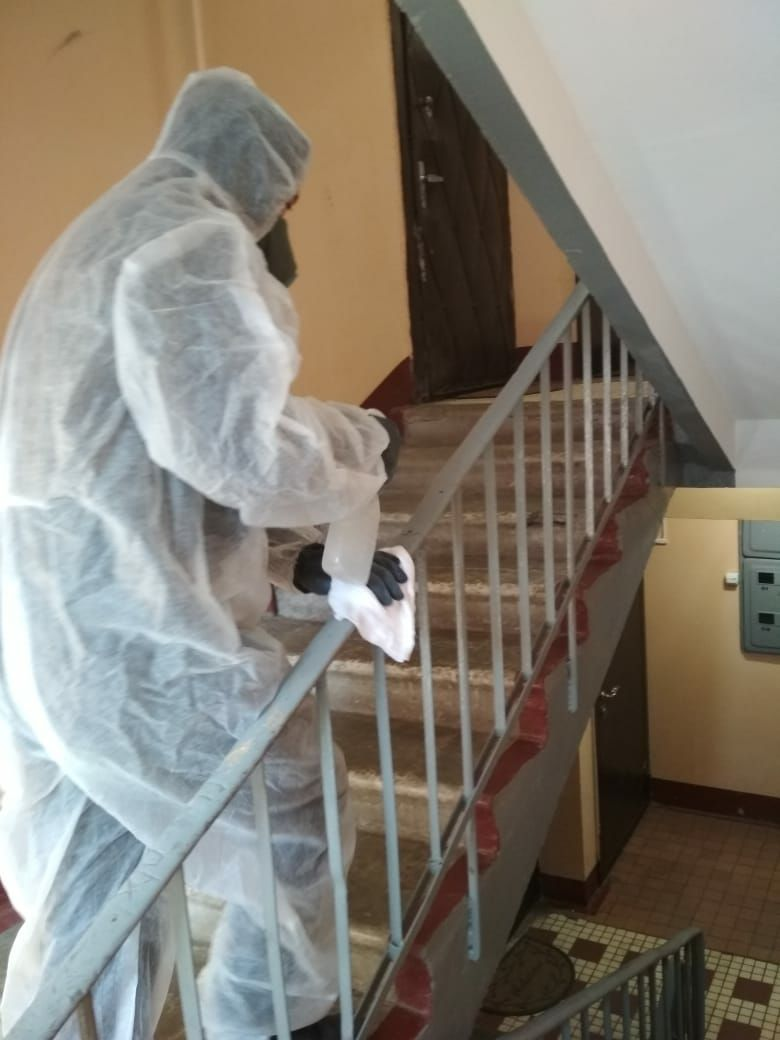 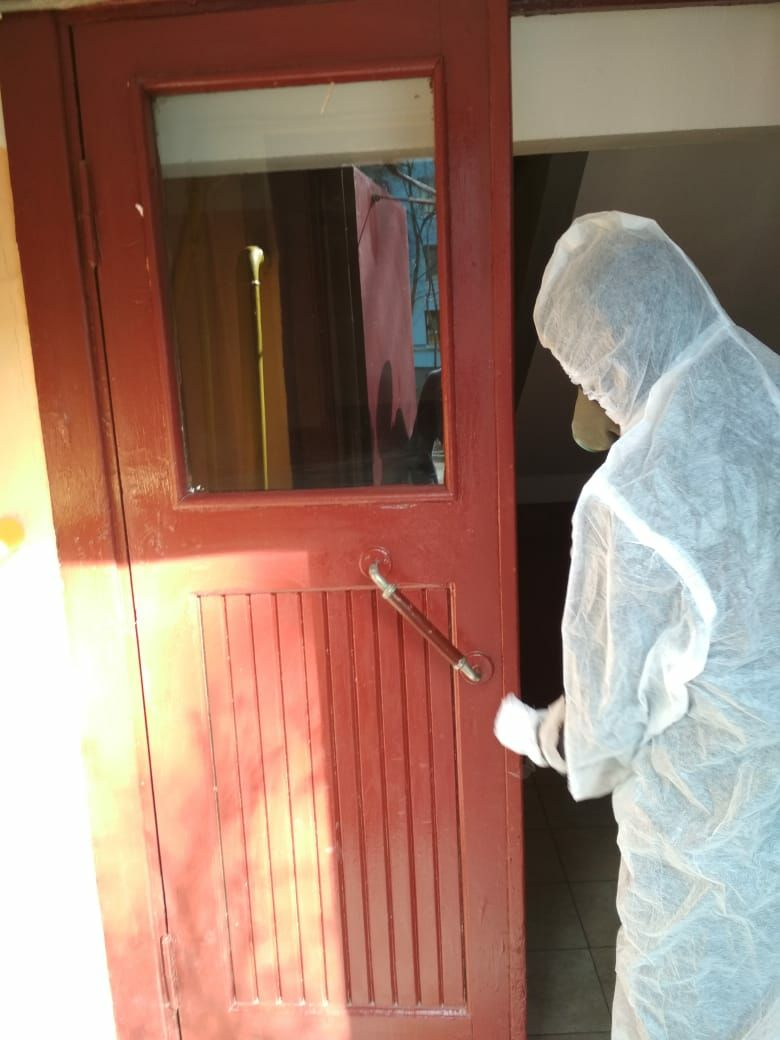 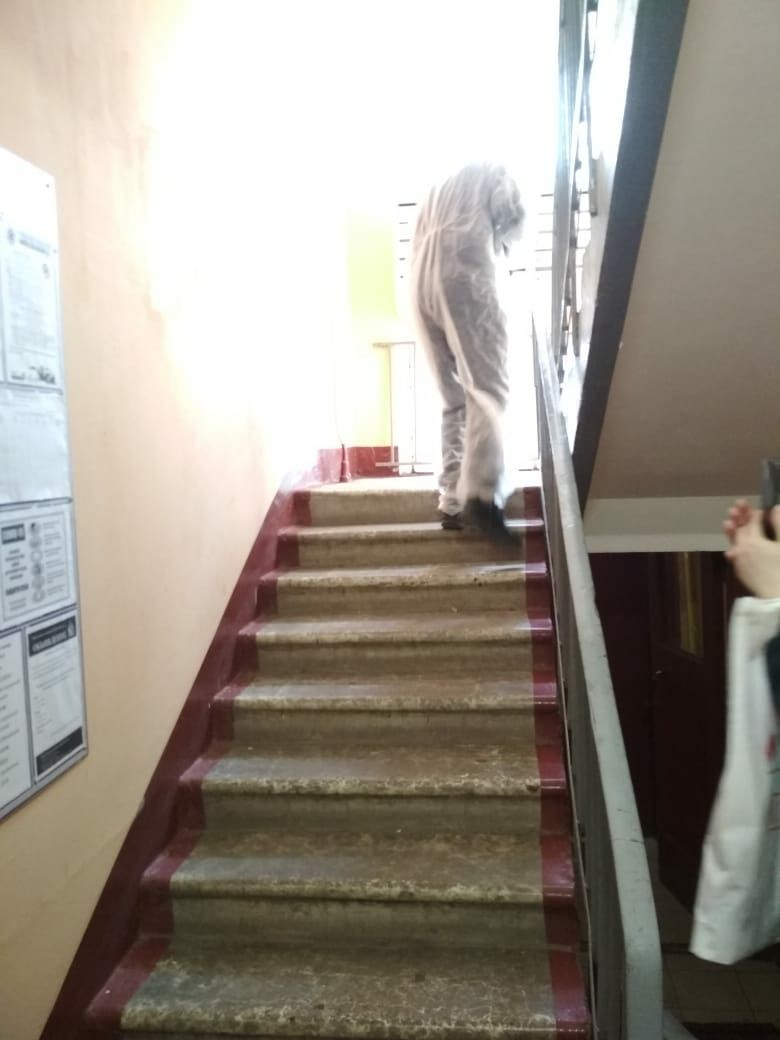 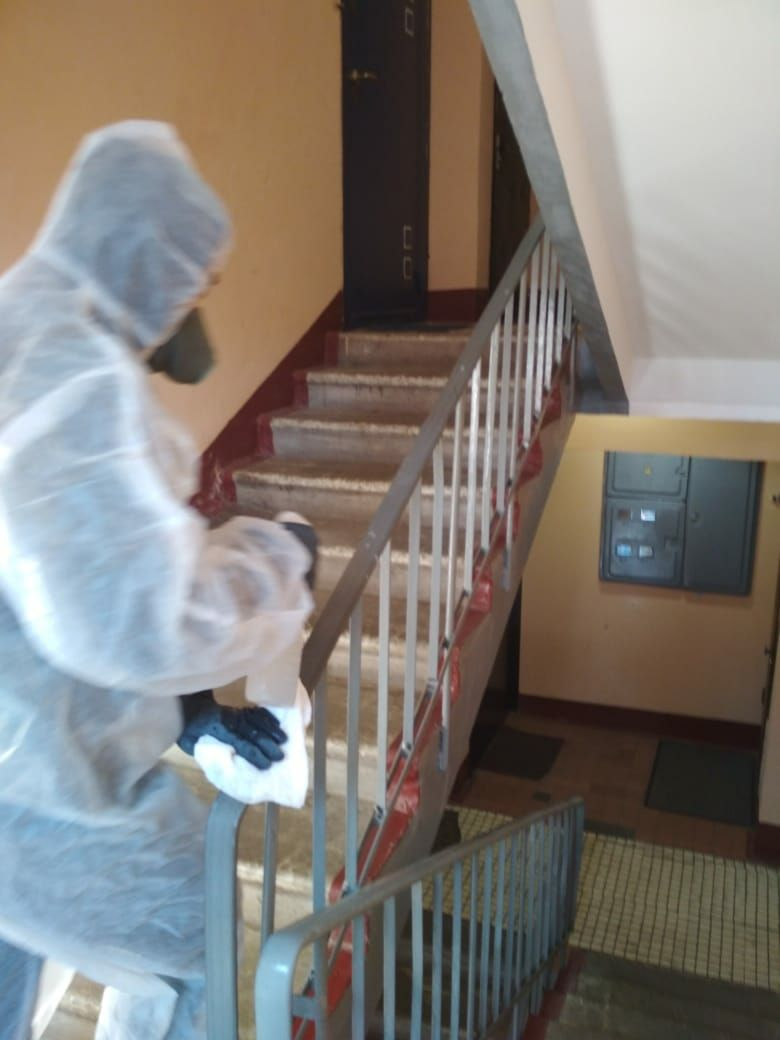 «УТВЕРЖДЕНО»Решением Совета Общественной палаты г.о. Королев Московской областиПредседатель комиссии «по ЖКХ, капитальному ремонту, контролю за качеством работы управляющих компаний, архитектуре, архитектурному облику городов, благоустройству территорий, дорожному хозяйству и транспорту» Общественной палаты г.о.Королев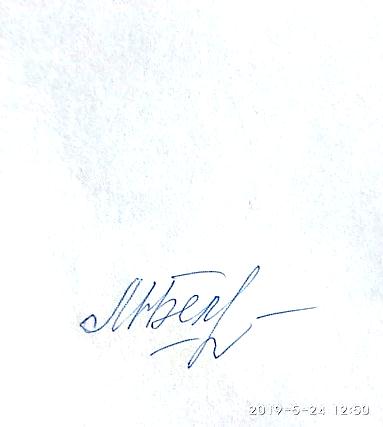 М.Н.Белозерова